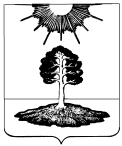 ДУМА закрытого административно-территориальногообразования Солнечный Тверской областиПЯТЫЙ СОЗЫВРЕШЕНИЕОб утверждении Положения о порядке 
управления и распоряжения имуществом, 
находящимся в муниципальной собственности
ЗАТО Солнечный Тверской областиВ соответствии с Конституцией Российской Федерации, Гражданским кодексом Российской Федерации, Федеральным законом от 06.10.2003г. № 131-ФЗ «Об общих принципах организации местного самоуправления в Российской Федерации», Федеральным законом от 26.07.2006г. № 135-ФЗ «О защите конкуренции», Уставом ЗАТО Солнечный Тверской области, Дума закрытого административно-территориального образования Солнечный Тверской областиРЕШИЛА:Утвердить Положение о порядке управления и распоряжения имуществом, находящимся в муниципальной собственности ЗАТО Солнечный Тверской области (Приложение 1).Решение Думы ЗАТО Солнечный от 25 июня 2007 г. № 89-3 «Утверждение положения о порядке владения имуществом ЗАТО Солнечный», решение Думы ЗАТО Солнечный № 166-3 от 17.06.2009г. «О внесении изменений и дополнений в Положение о порядке владения, пользования и распоряжения имуществом» - считать утратившими силу.Опубликовать настоящее решение в газете «Городомля на Селигере» и разместить на официальном сайте администрации ЗАТО Солнечный.Приложение 1к решению Думы ЗАТО Солнечныйот 26.02.2019 г. № 114-5ПОЛОЖЕНИЕо порядке управления и распоряжения имуществом, находящимсяв муниципальной собственности ЗАТО Солнечный Тверской областиОбщие положенияНастоящее Положение о порядке управления и распоряжения имуществом, находящимся в муниципальной собственности ЗАТО Солнечный Тверской области (далее - Положение), разработано в соответствии с Конституцией Российской Федерации, Гражданским кодексом Российской Федерации, Бюджетным кодексом Российской Федерации, Федеральным законом от 06 октября 2003 года № 131-ФЗ «Об общих принципах организации местного самоуправления в Российской Федерации», Федеральным законом от 21 декабря 2001 года № 178-ФЗ «О приватизации государственного и муниципального имущества», Федеральным законом от 14 ноября 2002 года № 161-ФЗ «О государственных и муниципальных унитарных предприятиях», Федеральным законом от 22 июля 2008 года № 159-ФЗ «Об особенностях отчуждения недвижимого имущества, находящегося в государственной собственности субъектов Российской Федерации или в муниципальной собственности и арендуемого субъектами малого и среднего предпринимательства, и о внесении изменений в отдельные законодательные акты Российской Федерации», Законом Российской Федерации «О приватизации жилищного фонда в Российской Федерации» от 04 июля 1991 года № 1541-1, Приказом Минэкономразвития РФ от 30.08.2011 № 424 «Об утверждении Порядка ведения органами местного самоуправления реестров муниципального имущества», Уставом и иными муниципальными нормативными правовыми актами ЗАТО Солнечный.Настоящее Положение определяет порядок управления и распоряжения имуществом, находящимся в муниципальной собственности ЗАТО Солнечный (далее - муниципальное имущество), а также регулирует отношения, возникающие в процессе владения, пользования и распоряжения муниципальным имуществом, в том числе отношения по:разграничению полномочий органов местного самоуправления по владению, пользованию и распоряжению муниципальным имуществом;управлению муниципальным имуществом, находящимся в хозяйственном ведении или оперативном управлении муниципальных унитарных предприятий и учреждений;участию муниципального образования в хозяйственных обществах и некоммерческих организациях;передаче муниципального имущества во временное владение, пользование или распоряжение иных лиц по договору;отчуждению муниципального имущества;приобретению имущества в муниципальную собственность;передаче муниципального имущества в залог;списанию муниципального имущества;учету муниципального имущества;организации контроля за сохранностью и использованием по назначению муниципального имущества.Действия настоящего Положения не распространяются на правоотношения в следующих сферах:приватизация муниципального имущества;управление объектами жилищного фонда, находящимися в муниципальной собственности ЗАТО Солнечный;управление и распоряжение средствами бюджета ЗАТО Солнечный;управление земельными, водными и иными природными ресурсами.Основные термины и понятия:муниципальное имущество - движимое и недвижимое имущество, находящееся в муниципальной собственности ЗАТО Солнечный;управление муниципальным имуществом - организованный процесс принятия и исполнения решений, осуществляемый органами местного самоуправления в области учета муниципального имущества, контроля за его сохранностью и использованием по назначению, по обеспечению надлежащего содержания, а также по вопросам, связанным с участием муниципального образования в создании, реорганизации и ликвидации юридических лиц, обеспечением эффективной координации, регулирования и контроля за их деятельностью;распоряжение муниципальным имуществом - действия органов местного самоуправления ЗАТО Солнечный по определению юридической судьбы муниципального имущества, в том числе передаче его иным лицам в собственность, на ином вещном праве, в аренду, безвозмездное пользование, доверительное управление, залог;имущество казны - муниципальное имущество, не закрепленное за муниципальными предприятиями и учреждениями ЗАТО Солнечный на праве хозяйственного ведения или оперативного управления;реестр муниципального имущества ЗАТО Солнечный - информационная система, содержащая структурированный перечень муниципального имущества и сведения об этом имуществе.Основными целями управления и распоряжения муниципальным имуществом являются:использование муниципального имущества в качестве инструмента экономического развития территории ЗАТО Солнечный, создания благоприятной социальной обстановки на его территории;использование имущества по целевому назначению с извлечением максимальной социальной пользы;поддержание имущественного комплекса муниципального образования в работоспособном состоянии;эффективная реализация муниципального имущества, по тем или иным причинам не приносящего социальной пользы;приобретение (или создание) имущества, необходимого для решения социальных задач, с учетом принципа разумной достаточности.Задачами управления и распоряжения муниципальным имуществом являются:формирование информационной базы данных, содержащей достоверную информацию о составе муниципального имущества, его техническом состоянии, стоимостных и иных характеристиках в целях обеспечения полного и непрерывного пообъектного учета и движения муниципального имущества;выявление и применение наиболее эффективных способов использования муниципального имущества;эффективный контроль за сохранностью и использованием муниципального имущества муниципальными предприятиями, учреждениями, а также другими пользователями по целевому назначению.Право муниципальной собственностиЗАТО Солнечный как субъекту гражданского права принадлежат права владения, пользования и распоряжения муниципальным имуществом.От имени ЗАТО Солнечный права собственника осуществляют органы местного самоуправления ЗАТО Солнечный, которые принимают решения по вопросам управления и распоряжения муниципальным имуществом в пределах их компетенции, установленной законодательством РФ, Уставом ЗАТО Солнечный, настоящим Положением и иными муниципальными правовыми актами ЗАТО Солнечный.Иные лица осуществляют полномочия по управлению и распоряжению муниципальным имуществом в пределах и в случаях, установленных настоящим Положением.Муниципальное имущество ЗАТО СолнечныйВ муниципальной собственности муниципального образования ЗАТО Солнечный может находиться любое имущество, по составу соответствующее видам имущества, предусмотренным федеральным законодательством, и используемое в целях решения вопросов местного значения.В состав муниципального имущества входит:имущество, предназначенное для решения вопросов местного значения городского округа в соответствии с федеральным законодательством;имущество, предназначенное для осуществления отдельных государственных полномочий, переданных органам местного самоуправления, в случаях, установленных федеральными законами и законами Тверской области, а также имущество, предназначенное для осуществления отдельных полномочий органов местного самоуправления, переданных им в порядке, предусмотренном федеральным законом;имущество, предназначенное для обеспечения деятельности органов местного самоуправления и должностных лиц местного самоуправления, муниципальных служащих, работников муниципальных предприятий и учреждений в соответствии с решениями Думы ЗАТО Солнечный;имущество, необходимое для решения вопросов, право решения которых предоставлено органам местного самоуправления федеральными законами и которые не отнесены к вопросам местного значения.Формы управления и распоряжения муниципальным имуществомУправление и распоряжение муниципальным имуществом могут осуществляться в следующих формах:закрепление муниципального имущества на праве хозяйственного ведения или оперативного управления за муниципальными предприятиями и учреждениями и изъятие имущества унитарного предприятия, учреждения;передача муниципального имущества во владение, пользование юридическим и (или) физическим лицам на основании договоров аренды, концессионных соглашений, доверительного управления, безвозмездного пользования и по иным основаниям, предусмотренным законодательством РФ;передача муниципального имущества в залог;отчуждение муниципального имущества в федеральную собственность, собственность Тверской области, иных муниципальных образований;приватизация муниципального имущества, в том числе внесение муниципального имущества в качестве вклада в уставные капиталы хозяйственных обществ и в качестве взноса в некоммерческие организации;приобретение имущества в собственность ЗАТО Солнечный;иных формах, не запрещенных законодательством РФ.Субъекты управления муниципальным имуществом и их полномочияСубъектами управления и распоряжения муниципальным имуществом являются органы местного самоуправления ЗАТО Солнечный.Дума ЗАТО Солнечный осуществляет следующие полномочия:Определяет порядок управления и распоряжения имуществом, находящимся в муниципальной собственности.Определяет порядок принятия решений о создании, реорганизации и ликвидации муниципальных предприятий.Определяет порядок участия ЗАТО Солнечный в организациях межмуниципального сотрудничества.Определяет порядок и условия приватизации муниципального имущества в соответствии с федеральным законодательством.Определяет порядок материально-технического и организационного обеспечения деятельности органов местного самоуправления.Утверждает перечень муниципального имущества, не подлежащего отчуждению.Утверждает прогнозный план (программу) приватизации муниципального имущества.Утверждает перечни муниципального недвижимого имущества, предлагаемого к передаче в федеральную собственность, в государственную собственность Тверской области, в собственность иных муниципальных образований, а также утверждает перечни имущества, предлагаемого к передаче в муниципальную собственность ЗАТО Солнечный.Осуществляет иные полномочия по вопросам управления и распоряжения муниципальным имуществом, установленные Уставом ЗАТО Солнечный, действующим законодательством РФ.Администрация ЗАТО Солнечный осуществляет владение, пользование и распоряжением муниципальным имуществом, в том числе:Передает объекты муниципальной собственности во временное или постоянное безвозмездное пользование физическим и юридическим лицам, органам государственной власти РФ (органам государственной власти Тверской области) и органам местного самоуправления иных муниципальных образований в соответствии с действующим законодательством.Передает объекты муниципальной собственности в аренду физическим и юридическим лицам, органам государственной власти РФ (органам государственной власти Тверской области) и органам местного самоуправления иных муниципальных образований в соответствии с действующим законодательством.Проводит торги по продаже прав на заключение договоров аренды муниципального имущества.Формирует проект прогнозного плана (программы) приватизации муниципального имущества и вносит его на утверждение в Думу ЗАТО Солнечный, осуществляет приватизацию муниципального имущества в соответствии с прогнозным планом (программой) приватизации муниципального имущества.Выполняет функции продавца при приватизации муниципального имущества в порядке, определенном федеральным законодательством.Определяет в договорах и соглашениях условия использования приватизируемого или передаваемого в пользование муниципального имущества в соответствии с федеральным законодательством и муниципальными правовыми актами ЗАТО Солнечный, осуществляет контроль за их выполнением.Принимает решения о принятии в муниципальную собственность движимого имущества, передаваемого муниципальному образованию из государственной собственности Российской Федерации и Тверской области, муниципальной собственности иных муниципальных образований.Передает имущество из муниципальной собственности в государственную собственность Российской Федерации, Тверской области и собственность иных муниципальных образований в соответствии с законодательством Российской Федерации, законами и иными нормативными правовыми актами Тверской области, и решениями Думы ЗАТО Солнечный.Организует и осуществляет работу по закреплению в муниципальную собственность бесхозяйного имущества.Принимает в муниципальную собственность объекты социально-культурного, коммунально-бытового назначения и иные из государственной собственности, от юридических лиц, признанных банкротами, а также от иных юридических лиц в соответствии с договорами о передаче имущества в муниципальную собственность и передаточными актами.Осуществляет функции учредителя от имени ЗАТО Солнечный при создании, реорганизации, ликвидации муниципальных унитарных предприятий и учреждений, хозяйственных товариществ и обществ, уставный капитал, доля в уставном капитале которых сформированы с участием ЗАТО Солнечный, а также участвует в создании межмуниципальных хозяйственных обществ, необходимых для осуществления полномочий по решению вопросов местного значения.Закрепляет муниципальное имущество за муниципальными предприятиями и учреждениями на праве хозяйственного ведения, оперативного управления, а также прекращает право хозяйственного ведения и оперативного управления на закрепленное за унитарными предприятиями и учреждениями ЗАТО Солнечный муниципальное имущество по предусмотренным законодательством РФ основаниям.Осуществляет контроль за использованием по назначению и сохранностью закрепленного за юридическими и физическими лицами на том или ином праве или переданного им в возмездное или безвозмездное пользование муниципального имущества.Обращается в суд с исками о признании оспоримой сделки с имуществом муниципального предприятия недействительной, с требованием о применении последствий недействительности ничтожной сделки, истребует имущество муниципального предприятия из чужого незаконного владения, а также предъявляет иски о возмещении убытков, причиненных муниципальному предприятию, к руководителю муниципального предприятия.Выступает учредителем доверительного управления муниципальным имуществом в порядке, предусмотренном федеральным законодательством и решениями Думы ЗАТО Солнечный.Ведет реестр муниципального имущества ЗАТО Солнечный в порядке, установленном федеральным законодательством.Организует и обеспечивает осуществление государственной регистрации права собственности ЗАТО Солнечный и перехода права собственности при приобретении или отчуждении недвижимого муниципального имущества.Обеспечивает учет и сохранность имущества, поступившего в муниципальную казну, до его закрепления за иными лицами.Осуществляет другие полномочия, связанные с управлением и распоряжением муниципальным имуществом ЗАТО Солнечный, предусмотренные федеральным законодательством, Уставом ЗАТО Солнечный и иными муниципальными правовыми актами ЗАТО Солнечный.В случаях и в порядке, предусмотренных действующим федеральным законодательством, муниципальными правовыми актами ЗАТО Солнечный, по специальному поручению муниципального образования от имени органов местного самоуправления ЗАТО Солнечный в решении вопросов, связанных с управлением муниципальным имуществом, могут выступать государственные органы, органы местного самоуправления, а также юридические лица и граждане.Муниципальные унитарные предприятия ЗАТО СолнечныйРешения о создании, реорганизации, ликвидации муниципальных унитарных предприятий принимаются администрацией ЗАТО Солнечный в порядке, установленном Положением о муниципальном унитарном предприятии ЗАТО Солнечный, утверждаемым решением Думы ЗАТО Солнечный. Унитарное предприятие может быть также ликвидировано по решению суда по основаниям и в порядке, которые установлены Гражданским кодексом РФ и иными федеральными законами.Учредителем муниципальных унитарных предприятий является ЗАТО Солнечный, от имени которого действует администрация ЗАТО Солнечный. Утверждение уставов создаваемых муниципальных унитарных предприятий осуществляется администрацией ЗАТО Солнечный.Имущество муниципальных унитарных предприятий является собственностью ЗАТО Солнечный и закрепляется за ними на праве хозяйственного ведения. Закрепление муниципального имущества за муниципальными унитарными предприятиями осуществляет администрация ЗАТО Солнечный.Контроль за сохранностью и использованием по назначению закрепленного за муниципальными унитарными предприятиями имущества осуществляет администрация ЗАТО Солнечный.Унитарное предприятие, основанное на праве хозяйственного ведения, не вправе совершать сделки, связанные с предоставлением займов, поручительств, получением банковских гарантий, с иными обременениями, уступкой требований, переводом долга, заключать договоры простого товарищества, а также продавать принадлежащее ему на праве хозяйственного ведения недвижимое имущество, сдавать его в аренду, отдавать в залог, вносить в качестве вклада в уставный (складочный) капитал хозяйственных обществ и товариществ или иным способом распоряжаться этим имуществом без предварительного письменного согласия администрации ЗАТО Солнечный.Унитарное предприятие, основанное на праве оперативного управления, вправе отчуждать или иным способом распоряжаться принадлежащим ему имуществом только с письменного согласия администрации ЗАТО Солнечный, за исключением случаев, установленных федеральным законодательством.Назначение на должность, заключение, изменение и прекращение трудовых договоров с руководителями унитарных предприятий осуществляет администрация ЗАТО Солнечный в лице главы администрации ЗАТО Солнечный.В трудовых договорах с руководителями унитарных предприятий определяются права и обязанности руководителей предприятий по управлению предприятиями, в том числе права по найму и увольнению работников, делегированию полномочий по распоряжению имуществом предприятий, формы и размеры вознаграждения руководителей, основания для прекращения действия указанных трудовых договоров, ответственность за неисполнение условий трудового договора, срок, на который заключается трудовой договор.Общее управление муниципальными унитарными предприятиями ЗАТО Солнечный осуществляет глава администрации ЗАТО Солнечный.Унитарные предприятия, основанные на праве хозяйственного ведения, ежегодно перечисляют в бюджет ЗАТО Солнечный часть прибыли, полученной от использования имущества ЗАТО Солнечный, закрепленного за предприятием на праве хозяйственного ведения, остающейся у унитарного предприятия после уплаты налогов и иных обязательных платежей, в соответствии с Порядком определения части прибыли муниципальных унитарных предприятий ЗАТО Солнечный, подлежащей перечислению в бюджет ЗАТО Солнечный, устанавливаемом решением Думы ЗАТО Солнечный. Учреждения ЗАТО СолнечныйРешения о создании, реорганизации, ликвидации учреждений принимаются администрацией ЗАТО Солнечный в порядке, установленном Положением о муниципальном учреждении ЗАТО Солнечный, утверждаемым постановлением администрации ЗАТО Солнечный. Учреждение может быть также ликвидировано по решению суда по основаниям и в порядке, которые установлены Гражданским кодексом РФ и иными федеральными законами.Учредителем учреждений является ЗАТО Солнечный, от имени которого действует администрация ЗАТО Солнечный.Утверждение уставов создаваемых учреждений осуществляется администрацией ЗАТО Солнечный.Имущество учреждений ЗАТО Солнечный является муниципальной собственностью ЗАТО Солнечный и закрепляется за ними на праве оперативного управления. Закрепление имущества ЗАТО Солнечный за учреждениями осуществляет администрация ЗАТО Солнечный.Администрация ЗАТО Солнечный вправе изъять у учреждения излишнее, неиспользуемое либо используемое не по назначению имущество, закрепленное за ним на праве оперативного управления.Назначение на должность, заключение, изменение и прекращение трудовых договоров с руководителями учреждений осуществляются в порядке, установленном Положением о муниципальном учреждении ЗАТО Солнечный, утверждаемым постановлением администрации ЗАТО Солнечный.В трудовых договорах с руководителями муниципальных учреждений определяются права и обязанности руководителей учреждений по управлению учреждениями, в том числе права по найму и увольнению работников, делегированию полномочий по распоряжению имуществом учреждений, формы и размеры вознаграждения руководителей, основания для прекращения действия указанных трудовых договоров, ответственность за неисполнение условий трудового договора, срок, на который заключается трудовой договор.Общее управление муниципальными учреждениями ЗАТО Солнечный осуществляет глава администрации ЗАТО Солнечный.Управление муниципальным имуществом ЗАТО Солнечный, 
закрепленным за органами местного самоуправления ЗАТО СолнечныйМуниципальное имущество, необходимое для обеспечения деятельности органов местного самоуправления, наделенных правами юридического лица и являющихся муниципальными учреждениями, закрепляется за ними на праве оперативного управления. Органы местного самоуправления ЗАТО Солнечный как юридические лица действуют на основании общих для организаций данного вида положений федерального законодательства применительно к учреждениям.Решения о закреплении имущества за органами местного самоуправления ЗАТО Солнечный или о его изъятии из оперативного управления принимаются администрацией ЗАТО Солнечный в соответствии с действующим законодательством.Имущество, приобретенное органами местного самоуправления ЗАТО Солнечный за счет средств, выделенных им на приобретение этого имущества, поступает в оперативное управление указанных органов, при этом принятия решения о закреплении имущества на праве оперативного управления не требуется.Органы местного самоуправления ЗАТО Солнечный осуществляют права владения и пользования муниципальным имуществом, закрепленным за ними на праве оперативного управления, в соответствии с целями своей деятельности и назначением муниципального имущества, а также в пределах, установленных действующим законодательством РФ.Участие ЗАТО Солнечный в юридических лицах, 
не являющихся муниципальными унитарными предприятиями 
и учреждениями ЗАТО СолнечныйВ целях объединения финансовых средств, материальных и иных ресурсов для совместного с другими муниципальными образованиями решения вопросов местного значения Дума ЗАТО Солнечный вправе принять решение об участии ЗАТО Солнечный в качестве соучредителя в межмуниципальных хозяйственных обществах в форме акционерных обществ и обществ с ограниченной ответственностью или межмуниципального печатного средства массовой информации.От имени ЗАТО Солнечный как соучредителя межмуниципальных хозяйственных обществ или межмуниципального печатного средства массовой информации права акционера (участника) хозяйственных обществ осуществляет администрация ЗАТО Солнечный в соответствии с действующим законодательством.Порядок участия органов местного самоуправления ЗАТО Солнечный в создании акционерных обществ в процессе приватизации муниципального имущества регламентируется Федеральным законом от 21.12.2001г. № 178-ФЗ «О приватизации государственного и муниципального имущества».Управление находящимися в собственности ЗАТО Солнечный акциями (долями) хозяйственных обществ осуществляется администрацией ЗАТО Солнечный. В этих целях администрация ЗАТО Солнечный:Назначает и обеспечивает участие представителей интересов ЗАТО Солнечный в органах управления хозяйственных обществ, через которых управляет находящимися в собственности ЗАТО Солнечный акциями (долями).Осуществляет контроль за поступлением дивидендов по акциям в бюджет ЗАТО Солнечный.Осуществляет иные мероприятия, направленные на реализацию от имени ЗАТО Солнечный прав и обязанностей акционера (участника) хозяйственных обществ.Представителями интересов ЗАТО Солнечный в органах управления хозяйственных обществ могут выступать муниципальные служащие администрации ЗАТО Солнечный и иные граждане РФ.Порядок назначения представителей интересов ЗАТО Солнечный в органах управления хозяйственных обществ, их полномочия, основные права и обязанности, порядок участия в работе органов управления указанных организаций и голосования по вопросам повестки дня, форма отчетности представителя интересов ЗАТО Солнечный и сроки ее представления, а также порядок заключения и условия договора с представителем интересов ЗАТО Солнечный в органах управления указанных организаций определяются администрацией ЗАТО Солнечный.Действие настоящего раздела не распространяется на акции (доли, вклады, паи) хозяйственных обществ (товариществ, производственных и потребительских кооперативов), закрепленные за муниципальными унитарными предприятиями и учреждениями ЗАТО Солнечный на праве хозяйственного ведения или оперативного управления. Порядок приобретения и управления муниципальными унитарными предприятиями и учреждениями ЗАТО Солнечный акциями (долями, вкладами, паями) хозяйственных обществ (товариществ, производственных и потребительских кооперативов) определяется в соответствии с федеральным законодательством и принимаемыми в соответствии с ним постановлениями администрации ЗАТО Солнечный.Управление имуществом казны ЗАТО СолнечныйИмуществом казны ЗАТО Солнечный управляет и распоряжается администрация ЗАТО Солнечный.Содержание имущества казны ЗАТО Солнечный, предполагающее проведение капитального ремонта и реконструкцию зданий, сооружений, помещений, другого имущества, их охрану и оценку, осуществляется за счет средств, ежегодно предусматриваемых в бюджете ЗАТО Солнечный.Приобретение имущества в собственность ЗАТО СолнечныйДля приобретения имущества в собственность ЗАТО Солнечный используются способы, предусмотренные действующим законодательством РФ для других видов собственности, и специфические для муниципальной собственности способы.Право собственности ЗАТО Солнечный на имущество приобретается на основании договоров купли-продажи, мены, дарения и на иных предусмотренных действующим законодательством РФ основаниях.От имени ЗАТО Солнечный решение о приобретении имущества в муниципальную собственность принимает администрация ЗАТО Солнечный, за исключением следующих случаев:Решения о приобретении имущества, необходимого для обеспечения деятельности Думы ЗАТО Солнечный и иных органов местного самоуправления ЗАТО Солнечный, принимаются соответственно Думой ЗАТО Солнечный и иными органами местного самоуправления ЗАТО Солнечный самостоятельно.Муниципальные унитарные предприятия и учреждения ЗАТО Солнечный принимают решения о приобретении имущества в соответствии с действующим гражданским законодательством, настоящим Положением и иными муниципальными правовыми актами ЗАТО Солнечный самостоятельно.Совершение сделок и оформление иных документов, связанных с приобретением имущества в казну ЗАТО Солнечный либо необходимых для обеспечения деятельности администрации ЗАТО Солнечный, осуществляет администрация ЗАТО Солнечный.Совершение сделок и оформление документов, связанных с приобретением имущества, необходимого для обеспечения деятельности Думы ЗАТО Солнечный и иных органов местного самоуправления ЗАТО Солнечный, осуществляют указанные органы самостоятельно.Унитарные предприятия ЗАТО Солнечный, за которыми муниципальное имущество закреплено на праве хозяйственного ведения, совершают сделки по приобретению движимого и недвижимого имущество самостоятельно и приобретают имущество за счет средств от своей хозяйственной деятельности.Унитарные предприятия и учреждения ЗАТО Солнечный, за которыми муниципальное имущество закреплено на праве оперативного управления, самостоятельно совершают сделки по приобретению движимого и недвижимого имущество за счет средств, выделенных им на приобретение такого имущества, внебюджетных фондов или за счет доходов, полученных от разрешенной учредительными документами приносящей доходы деятельности.Имущество, приобретенное предприятиями и учреждениями ЗАТО Солнечный за счет средств от хозяйственной деятельности или выделенных на приобретение такого имущества, полученных из внебюджетных фондов или за счет доходов от разрешенной предпринимательской деятельности, поступает в собственность ЗАТО Солнечный, учитывается в реестре муниципального имущества ЗАТО Солнечный и закрепляется за предприятиями и учреждениями на праве хозяйственного ведения и/или праве оперативного управления. Отчуждение имущества ЗАТО Солнечный, 
прекращение права собственности ЗАТО Солнечный на имуществоИмущество ЗАТО Солнечный может возмездно или безвозмездно отчуждаться в порядке, установленном законодательством РФ.Администрация ЗАТО Солнечный принимает решения об отчуждении имущества казны ЗАТО Солнечный в соответствии с Планом (программой) приватизации муниципального имущества, утвержденным решением Думы ЗАТО Солнечный.Право собственности ЗАТО Солнечный на имущество прекращается в случаях:гибели или уничтожения имущества;отчуждения имущества другим лицам, в том числе при приватизации;разграничения муниципального имущества;обращения взыскания на имущество по обязательствам муниципального образования в порядке, предусмотренном законодательством РФ или договором;отчуждения имущества, которое в силу закона не может принадлежать муниципальному образованию;по иным основаниям, предусмотренным законодательством РФ.Передача муниципального имущества в залогВ целях обеспечения исполнения обязательств муниципального образования и предприятий перед третьими лицами может передаваться в залог муниципальное имущество:составляющее муниципальную казну;принадлежащее предприятию на праве хозяйственного ведения.Не может быть предметом залога муниципальное имущество, не подлежащее отчуждению в соответствии с законодательством Российской Федерации и муниципальными правовыми актами ЗАТО Солнечный.Залог имущества, находящегося в муниципальной казне, возникает в силу договора, заключаемого администрацией ЗАТО Солнечный с кредитором по обеспечиваемому залогом обязательству.Муниципальное предприятие ЗАТО Солнечный в целях обеспечения исполнения обязательств может в порядке, установленном законодательством Российской Федерации, передавать в залог движимое и недвижимое муниципальное имущество, закрепленное за ним на праве хозяйственного ведения, кроме имущества, предназначенного для непосредственного использования в производственном процессе, а также не подлежащего приватизации в соответствии с законодательством РФ.Решения о залоге муниципального имущества принимаются в порядке, установленном законодательством РФ.Аренда имущества ЗАТО СолнечныйОрганизация работы по предоставлению в аренду имущества ЗАТО Солнечный регламентируется Положением об аренде муниципального имущества ЗАТО Солнечный (далее - Положение об аренде), утверждаемым решением Думы ЗАТО Солнечный.Право сдачи в аренду имущества ЗАТО Солнечный составляющего казну ЗАТО Солнечный, принадлежит администрации ЗАТО Солнечный.Унитарные предприятия ЗАТО Солнечный, имущество за которыми закреплено на праве хозяйственного ведения, заключают договоры аренды имущества в соответствии с федеральным законодательством, настоящим Положением и Положением об аренде.Плата за аренду имущества, состоящего на учете в казне ЗАТО Солнечный, подлежит перечислению в бюджет ЗАТО Солнечный.Доходы, получаемые муниципальными унитарными предприятиями от передачи закрепленного за ними имущества ЗАТО Солнечный в аренду, не являются доходом бюджета ЗАТО Солнечный и остаются в распоряжении муниципальных унитарных предприятий.Уменьшение арендной платы в связи с проведенными по объекту аренды затратами на капитальный ремонт (реконструкцию, неотделимые улучшения) производится в порядке, установленном Положением об аренде.Муниципальное имущество может предоставляться в аренду по минимальной ставке арендной платы в случаях, предусмотренных Положением об аренде. Размер минимальной ставки арендной платы для каждого случая, предусмотренного Положением об аренде, устанавливается Думой ЗАТО Солнечный.Решение об освобождении от арендной платы, задолженности по арендной плате и выплаты неустойки (штрафа, пени) за неисполнение или ненадлежащее исполнение обязательств по внесению арендной платы за пользование муниципальным имуществом при наличии заключенного в установленном порядке договора аренды принимается Думой ЗАТО Солнечный.Передача имущества по концессионным соглашениям осуществляется в соответствии с нормами Федерального закона от 21.07.2005 № 115-ФЗ «О концессионных соглашениях», других федеральных законов и принимаемых в соответствии с ними иных нормативных правовых актов РФ, настоящего Положения и муниципальных правовых актов ЗАТО Солнечный. Концедентом по концессионному соглашению является ЗАТО Солнечный, от имени которого выступает администрация ЗАТО Солнечный. Концессионные соглашения заключаются путем проведения конкурса на право заключения концессионного соглашения. Решение о заключении концессионного соглашения принимает администрация ЗАТО Солнечный.Доверительное управление муниципальным имуществом 
ЗАТО СолнечныйРешение о заключении договора доверительного управления муниципальным имуществом принимает администрация ЗАТО Солнечный. Выгодоприобретателем по такому договору является ЗАТО Солнечный. Договор доверительного управления муниципальным имуществом заключается администрацией ЗАТО Солнечный.Администрация ЗАТО Солнечный осуществляет учет договоров доверительного управления муниципальным имуществом.Безвозмездное пользование имуществом ЗАТО СолнечныйИмущество ЗАТО Солнечный, составляющее казну ЗАТО Солнечный, в целях эффективного его использования для решения вопросов местного значения городского округа по решению администрации ЗАТО Солнечный может быть передано в безвозмездное пользование.Муниципальное имущество ЗАТО Солнечный может быть передано в безвозмездное пользование только путем проведения торгов, за исключением случаев, предусмотренных законодательством РФ.Учет муниципального имущества ЗАТО СолнечныйОбъекты муниципального имущества ЗАТО Солнечный подлежат обязательному учету и внесению в реестр муниципального имущества ЗАТО Солнечный. Реестр муниципального имущества ЗАТО Солнечный подтверждает принадлежность имущества ЗАТО Солнечный на праве собственности. Учет муниципального имущества ЗАТО Солнечный осуществляется в порядке, установленном федеральным законодательством.Права на недвижимое муниципальное имущество и сделки с ним подлежат государственной регистрации в Едином реестре прав в соответствии с действующим законодательством РФ.Объектом учета является расположенное на территории ЗАТО Солнечный и за его пределами следующее имущество, необходимое для решения вопросов местного значения городского округа в соответствии с федеральным законодательством и муниципальными правовыми актами ЗАТО Солнечный:Недвижимое (земельный участок, жилое или нежилое помещение или прочно связанный с землей иной объект, перемещение которого без несоразмерного ущерба его назначению невозможно, в том числе здание, сооружение или объект незавершенного строительства, либо иное имущество, отнесенное законом к недвижимости).Движимое (акции, доли (вклады) в уставном (складочном) капитале хозяйственного общества или товарищества либо иное не относящееся к недвижимости имущество).Организацию учета имущества ЗАТО Солнечный и ведение реестра муниципального имущества ЗАТО Солнечный осуществляет администрация ЗАТО Солнечный.Обязанности по государственной регистрации права муниципальной собственности на недвижимое имущество, состоящее на учете в муниципальной казне, и сделок с ним осуществляет администрация ЗАТО Солнечный.Обязанности по государственной регистрации права хозяйственного ведения и оперативного управления на недвижимое муниципальное имущество, закрепленное на праве хозяйственного ведения и на праве оперативного управления за муниципальными унитарными предприятиями и учреждениями, выполняют муниципальные унитарные предприятия и учреждения.Порядок списания муниципального имущества ЗАТО СолнечныйСписание муниципального имущества ЗАТО Солнечный осуществляется в соответствии с действующим законодательством.Контроль за сохранностью и использованием по назначению
муниципального имущества ЗАТО СолнечныйКонтроль за сохранностью и использованием по назначению муниципального имущества осуществляется в целях:достоверного установления фактического наличия и состояния муниципального имущества, закрепленного за организациями или переданного им во временное владение, пользование и распоряжение в установленном порядке;повышения эффективности использования муниципального имущества, в т.ч. за счет повышения доходности от его коммерческого использования;определения обоснованности затрат местного бюджета на содержание муниципального имущества;обеспечения законности в деятельности юридических и физических лиц по владению, пользованию и распоряжению имеющимся у них муниципальным имуществом;приведения учетных данных об объектах контроля в соответствие с их фактическими параметрами.Основными задачами контроля за сохранностью и использованием по назначению муниципального имущества являются:выявление отклонений, различий между зафиксированным в документах состоянием имущества на момент контроля и его фактическим состоянием;выявление неэффективно используемых, неиспользуемых или используемых не по назначению объектов контроля, а также нарушений установленного порядка их использования;определение технического состояния объектов контроля и возможности дальнейшей их эксплуатации;установление причинно-следственных связей между выявленными в процессе контроля отклонениями от установленного порядка управления и распоряжения муниципальным имуществом и факторами, способствующими возникновению этих отклонений.Контроль за сохранностью и использованием по назначению муниципального имущества осуществляет администрация ЗАТО Солнечный.Анализ эффективности управления имуществом ЗАТО СолнечныйВ целях обеспечения эффективности управления муниципальным имуществом администрацией ЗАТО Солнечный организуется единая система сведений об имуществе, включая имущественные права ЗАТО Солнечный, о сделках с муниципальным имуществом, иных сведений (далее - единая информационная система), обеспечивающая накопление, систематизацию и доступ к информации органов государственной власти, органов местного самоуправления, а также иных лиц в соответствии с действующим законодательством РФ. Администрация ЗАТО Солнечный осуществляет программно-техническое обеспечение, хранение архивов, контроль за соблюдением стандартов в отношении информации об имуществе, имущественных правах, сделках и иного рода информации в данной сфере.Администрация ЗАТО Солнечный предоставляет запрашиваемую информацию органам государственной власти, органам местного самоуправления, гражданам и юридическим лицам безвозмездно, за исключением случаев, установленных законодательством РФ.Администрация ЗАТО Солнечный осуществляет анализ эффективности использования муниципального имущества. Информация об использовании муниципального имущества представляется главой администрации ЗАТО Солнечный в Думу ЗАТО Солнечный в составе ежегодного отчета о результатах деятельности администрации ЗАТО Солнечный.26.02.2019№ 114-5     Глава ЗАТО СолнечныйЕ.А. Гаголина